                 		         Проєкт Олександр МЕНЗУЛ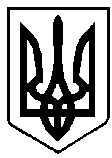 ВАРАСЬКА МІСЬКА РАДА  ВИКОНАВЧИЙ КОМІТЕТВАРАСЬКОЇ МІСЬКОЇ РАДИ Р І Ш Е Н Н Я                                         21 липня  2022 року                                           			№233-ПРВ-22-7200З метою ефективної реалізації державної політики у сфері безпеки та оборони в умовах воєнного стану, сприяння посиленню рівня фізичного захисту, охорони та оборони ядерного об’єкту, організацію безпечної життєдіяльності населення, яке проживає на території зони спостереження Рівненської АЕС, для вирішення невідкладних питань реалізації проектів розбудови інфраструктури безпеки громади, враховуючи лист АТ «Київський науково-дослідний та проектно-конструкторський інститут «Енергопроект» від 21.07.2022, керуючись підпунктом 21 пункту "б" частини першої статті 38, частиною шостою, статті 59 Закону України «Про місцеве самоврядування в Україні»,  виконавчий комітет Вараської міської радиВ И Р І Ш И В:Заступникам міського голови з питань діяльності виконавчих органів ради та керуючому справами виконавчого комітету відповідно до розподілу функціональних повноважень, раднику міського голови, забезпечити розробку заходів для реалізації  проєктів розбудови інфраструктури безпеки Вараської міської територіальної громади. Для вирішення невідкладних питань реалізації проєктів розбудови інфраструктури безпеки громади визначити приміщення за адресою _______________ офіційним представництвом виконавчого комітету Вараської міської ради.Контроль за виконанням цього рішення покласти на міського голову.Міський голова                                                                           Олександр МЕНЗУЛПро реалізацію проєктів розбудови інфраструктури безпеки громади